СОГЛАСОВАНО						УТВЕРЖДЕНО Начальник управления культуры 			приказом директора МБУДОАдминистрации города Смоленска	 «Детская школа искусств № 8 им. Д.С. Русишвили» города Смоленска_______________А.Д. Ивченко				№_175 от__20.09.2022 г.  ПОЛОЖЕНИЕ о III  Открытом городском конкурсе по фортепиано обучающихся хоровых и инструментальных отделений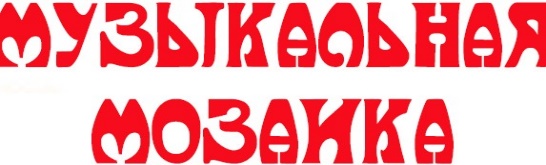 1. Общие положения1.1. Учредители и организаторы фестиваля-конкурса:-  управление культуры  Администрации города Смоленска;- муниципальное бюджетное учреждение дополнительного образования «Детская школа искусств № 8 им. Д.С. Русишвили» города Смоленска.	1.2. Цель и задачи конкурсаЦель - развитие творческих способностей и повышение уровня развития исполнительской культуры обучающихся;Задачи:- повышение значимости предмета «Обязательное фортепиано» и «Общее фортепиано»;- активизация интереса юных музыкантов к исполнительскому творчеству;-совершенствование профессионального мастерства и активизация творческой деятельности преподавателей, распространение педагогического опыта среди преподавателей по классу фортепиано школ города и области.Место проведения конкурса: МБУДО «Детская школа искусств №8 им. Д.С. Русишвили» по адресу: г. Смоленск, ул. Маршала Соколовского, д. 14,  корпус 1.Условия конкурса2.1. Для участия приглашаются обучающиеся хорового и инструментальных отделений ДМШ и ДШИ г. Смоленска и Смоленской области.2.2. Конкурс проводится по номинациям:       Для обучающихся хоровых отделений:фортепиано (соло)фортепианный ансамбль (второй участник может быть обучающимся фортепианного отделения).      Для обучающихся инструментальных отделений:фортепиано (соло).2.3. Возрастные категории участников:-младшая группа (2-3 классы)-средняя группа (4-5 классы)-старшая группа (6-8 классы)2.4. В номинации «фортепианный ансамбль» смешанного возрастного состава, категория определяется по среднему возрасту участников.2.5. Конкурсная программа - участники исполняют два разнохарактерных произведения продолжительностью не более 8 минут.2.6. Не допускается исполнение пьес эстрадно-джазовой направленности.Порядок проведения конкурса3.1. Конкурс проводится публично.3.2.Конкурсная программа исполняется наизусть.3.3. Конкурсные прослушивания состоятся 15 апреля 2023 года.3.4. Победители конкурса определяются в каждой номинации в соответствии с возрастной категорией. Им присваивается звание «лауреата» I, II, III степени, «дипломанта» и «участник» с вручением дипломов.3.5. Конкурсное выступление оценивается по 10-ти балльной системе:Диплом лауреата I степени: 9.1-10.0 балловДиплом лауреата II степени: 8.1-9.0 балловДиплом лауреата III степени: 7.1-8.0 балловДиплом дипломанта: 5.1-7.0 баллов3.6. Жюри имеет право присуждать не все дипломы. 3.7. Решения жюри являются окончательными и пересмотру не подлежат. 3.8. Критерии оценки исполнения: 	- техника исполнения музыкальных произведений;- уровень художественного исполнения; 	- культура сценического исполнения; 	- уровень ансамблевой подготовки коллектива.Организационные вопросы4.1. Заявки (Приложение 1) на участие в конкурсе и справки, подтверждающей класс обучения, принимаются до 03 апреля  2023 г. (включительно) по электронной почте shkolaiskusstw8@yandex.ru ukolova_66_66@mail.ru4.2. Организационный комитет имеет право отклонить заявку, несоответствующую положению о конкурсе за 7 дней до начала конкурсных прослушиваний, уведомив об этом Учреждение заявителя.4.3. В случае форс-мажорных обстоятельств, Организационный комитет вправе изменить формат проведения конкурса. Об изменении формата проведения будет сообщено участникам конкурса заранее.5. Организационный комитет	    ukolova_66_66@mail.ruПриложение 1.ЗАЯВКАна участие в III Открытом городском конкурсе по фортепиано обучающихся хоровых и инструментальных отделений 1. Название учреждения, адрес, телефон (код города) ______________________________________________________________________________________________________________________________________________________________________________________________________2. Ф.И.О. участника (полностью)_________________________________________________________________________________________________________________________________________________________________________________________________________________________________________3. Класс обучения участника, подтвержденный справкой из образовательного Учреждения___________________________________________________4. Ф.И.О. преподавателя (полностью)__________________________________________________________________________________________________5. Номинация______________________________________________________6. Возрастная группа________________________________________________7. Программа выступления (автор, название произведения и время звучания)1)___________________________________________________________________________________________________________________________________2)_______________________________________________________________________________________________________________________________Подпись руководителя Учреждениячисло, печатьСтепановаАнна СергеевнаПономарева Галина Владимировна- заместитель начальника управления культуры Администрации города Смоленска, начальник отдела культуры и искусства (по согласованию)- директор муниципального бюджетного учреждения дополнительного образования  «Детская школа искусств № 8 им. Д.С. Русишвили» города Смоленска, председательМихеенкова Инна Анатольевна- руководитель секции «Обязательное фортепиано» муниципального бюджетного учреждения дополнительного образования «Детская школа искусств № 8 им. Д.С. Русишвили» города Смоленска, заместитель председателяovsyanka245@yandex.ruУколоваЕлена Евгеньевна- руководитель секции «Общее фортепиано» муниципального бюджетного учреждения дополнительного образования «Детская школа искусств № 8 им. Д.С. Русишвили» города Смоленска, секретарь 